旭川市に在住・通勤・通学する方のお問合せ先申請書提出・郵送先旭川市消防本部　指令課〒078-8367　旭川市東光27条8丁目旭川市総合防災センター3階電話 0166-33-9961　ﾌｧｯｸｽ 0166-33-9905メール net119renraku＠city.asahikawa.lg.jpメール用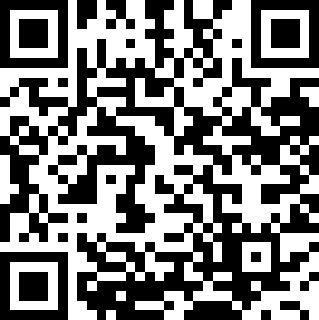 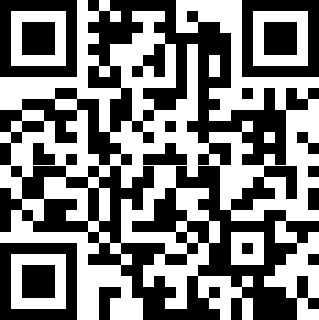 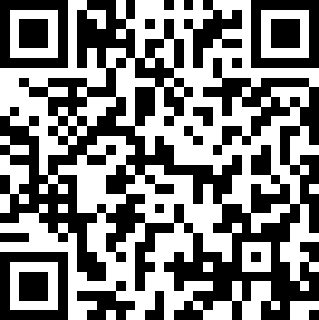 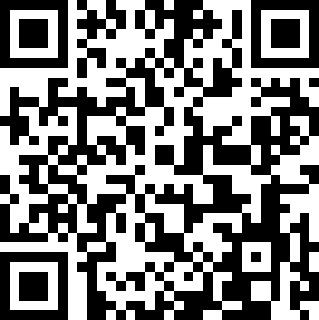 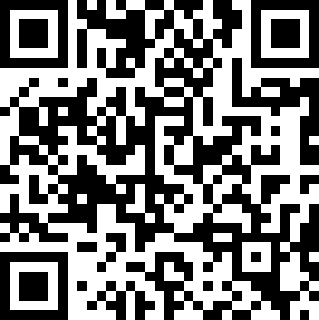 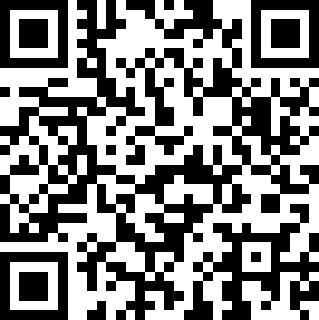 ＱＲコード旭川市に在住・通勤・通学する方のお問合せ先申請書提出・郵送先旭川市消防本部　指令課〒078-8367　旭川市東光27条8丁目旭川市総合防災センター3階電話 0166-33-9961　ﾌｧｯｸｽ 0166-33-9905メール net119renraku＠city.asahikawa.lg.jp旭川市に在住・通勤・通学する方のお問合せ先申請書提出・郵送先旭川市福祉保険部　障害福祉課　障害事業係〒070-8525 旭川市7条通9丁目旭川市総合庁舎2階電話 0166-25-6476　ﾌｧｯｸｽ 0166-29-6404メール syougaifukusi@city.asahikawa.lg.jp上川町に在住・通勤・通学する方のお問合せ先申請書提出・郵送先上川町保健福祉課〒078-1753　上川町南町180電話 01658-2-4055　ﾌｧｯｸｽ 01658-2-1220メール kaigo@town.hokkaido-kamikawa.lg.jp     上川町に在住・通勤・通学する方のお問合せ先申請書提出・郵送先上川消防署　〒078-1744　上川町北町202電話 01658-2-1040　ﾌｧｯｸｽ 01658-2-3216メール kamikawasho@city.asahikawa.lg.jp             鷹栖町に在住・通勤・通学する方のお問合せ先申請書提出・郵送先鷹栖町健康福祉課〒071-1292　鷹栖町南1条3丁目2-1電話 0166-87-2112　ﾌｧｯｸｽ 0166-87-2226メール hukusi@town.takasu.lg.jp                     鷹栖町に在住・通勤・通学する方のお問合せ先申請書提出・郵送先鷹栖消防署〒071-1201　鷹栖町南1条3丁目5-2電話 0166-87-2042　ﾌｧｯｸｽ 0166-87-3042メールtakasusho@city.asahikawa.lg.jp           